                                                                                        Bydgoszcz,28.11.2022r.UNIWERSYTET KAZIMIERZA WIELKIEGO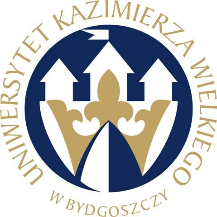 W BYDGOSZCZYul. Chodkiewicza 30, 85 – 064 Bydgoszcz, tel. 052 341 91 00 fax. 052 360 82 06NIP 5542647568 REGON 340057695www.ukw.edu.plODPOWIEDZI NA PYTANIA  3           Działając na podstawie ustawy Prawo zamówień publicznych (tj. Dz. U. z 2019 r. poz. 2019) Zamawiający przekazuje treść zapytań wraz z udzielonymi odpowiedziami w postępowaniu o udzielenie zamówienia publicznego pn: ” Rezerwacja i sprzedaż biletów lotniczych na potrzeby Uniwersytetu Kazimierza Wielkiego w Bydgoszczy” .W związku z obowiązującymi różnymi stawkami VAT na połączenia lotnicze krajowe (8%) i zagraniczne (0%), zwracam się z prośbą o rozdzielenie opłat dotyczących CENY OFERTY na:
1. Cena (opłata) za wystawienie biletu lotniczego (międzynarodowego) .................... zł netto + VAT (0%)
2. Cena (opłata) za wystawienie biletu lotniczego (krajowego) .................................. zł netto + VAT (8%) Odp. Zamawiający wprowadza zmianę do formularza ofertowego. Prosimy o złożenie formularza zmodyfikowanego.Zamawiający jednocześnie informuje,  że do kryterium Cena (opłata) za wystawienie biletu lotniczego (krajowego i międzynarodowego) – waga 60% przyjmiemy średnią z cen (opłat) wystawienie biletu lotniczego krajowego i międzynarodowego.Kanclerz UKWMgr Renata Malak